March 1stNational Pig DayNational Horse Protection DayNational Fruit Compote DayMarch 2ndDr. Seuss DayDress in Blue DayRead Across America DaySales Person DayMarch 3rdNational Anthem DayNational Moscow Mule DayWorld Wildlife DayCanadian Bacon DayMarch 4thNamesake DayNational Hug a G.I. DayGrammar DayPound Cake DayMarch 5thFun Facts About Names DayCheese Doodle DayMarch 6thNational Oreo Cookie DayWhite Chocolate Cheesecake DayDentists DayUnique Names DayMarch 7thCereal DayNo Smoking DayBe Heard DayMarch 8thInternational Women’s DayWorld Kidney DayPeanut Cluster DayMarch 9thMeatball DayNational Crabmeat DayNational Day of UnpluggingGet Over It DayPanic DayMarch 10thDay of AwesomenessPack Your Lunch DayMarch 11thWorld Plumbing DayNational PROMposal DayCheck Your Batteries DayMother’s Day (UK)March 12thPlant a Flower DayNapping DayGirl Scouts DayMarch 13thSmart & Sexy DayOrganize Your Home Office DayMarch 14thInternational Ask Question DayPI DayMarch 15thTrue Confessions DayWorld Speech DayMarch 16thLips Appreciation DayPanda DayNo Selfies DayMarch 17thSt. Patrick’s DayCorn Dog DayNational Corned Beef and Cabbage DayMarch 18thBiodiesel DayForgive Mom & Dad DayMarch 19thChocolate Caramel DayPoultry DayClient’s DayMarch 20thSnowman Burning DayProposal DayRavioli DayMarch 21stWorld Poetry DaySingle Parent DayMemory DayMarch 22ndGoof Off DayWorld Water DayMarch 23rdPuppy DayNear Miss DayMelba Toast DayMarch 24thChocolate Covered Raisins DayTuberculosis DayMarch 25thNeighbor DayPecan DayMarch 26thMake Up Your Own Holiday DayPurple Day (aka Epilepsy Awareness Day)Spinach DayMarch 27thSpanish Paella DayMarch 28thWeed Appreciation DayManatee DayBlack Forest Cake DayMarch 29thNiagara Falls Runs Dry DaySmoke and Mirrors DayMarch 30thTake a Walk in a Park DayPencil DayMarch 31stWorld Backup DayCrayola Crayon DayMonthly ObservancesAmerican Red CrossBrain Injury AwarenessChild LifeColic AwarenessDeep Vein Thrombosis (DVT)International MirthIrish-American HeritageMusic In Our Schools Breast Implant AwarenessNational Caffeine AwarenessChronic Fatigue SyndromeNational Color TherapyNational Craft MonthNational Frozen Food MonthMS Education & AwarenessNational Noodle MonthNational Peanut MonthNational Women’s HistoryPlay the Recorder MonthSave Your VisionSocial Work MonthSpiritual Wellness MonthWomen’s History MonthWorldwide Home Schooling AwarenessYouth Art Month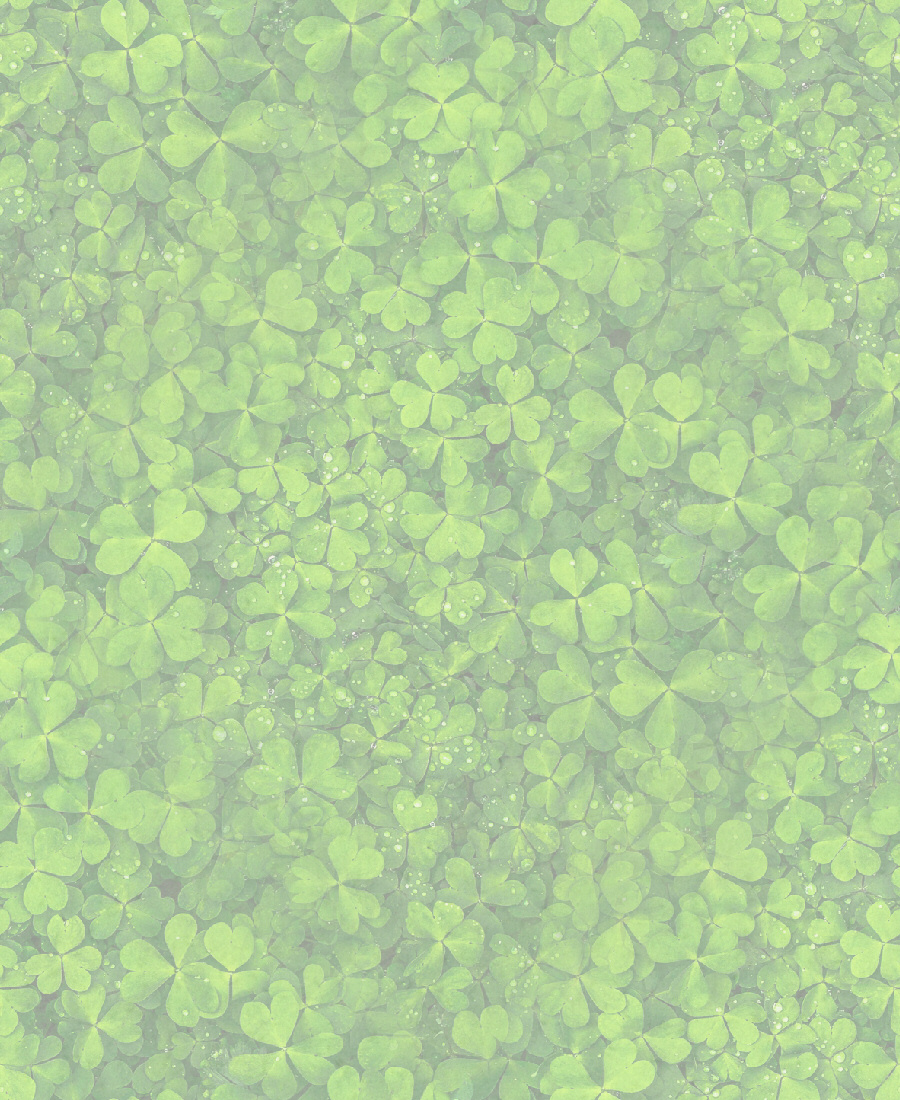 